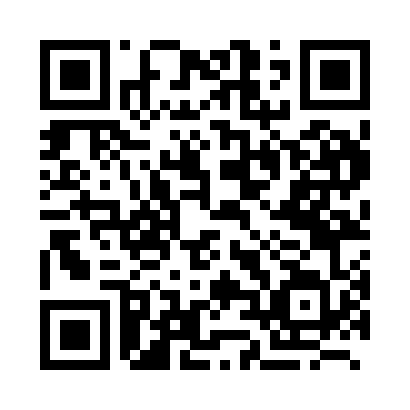 Prayer times for Jadimura, BangladeshWed 1 May 2024 - Fri 31 May 2024High Latitude Method: NonePrayer Calculation Method: University of Islamic SciencesAsar Calculation Method: ShafiPrayer times provided by https://www.salahtimes.comDateDayFajrSunriseDhuhrAsrMaghribIsha1Wed4:025:2111:483:086:167:342Thu4:015:2011:483:086:167:353Fri4:005:1911:483:076:177:364Sat4:005:1911:483:076:177:365Sun3:595:1811:483:076:177:376Mon3:585:1811:483:066:187:377Tue3:575:1711:483:066:187:388Wed3:575:1711:473:066:197:389Thu3:565:1611:473:056:197:3910Fri3:555:1611:473:056:197:4011Sat3:555:1511:473:056:207:4012Sun3:545:1511:473:046:207:4113Mon3:545:1411:473:046:217:4114Tue3:535:1411:473:046:217:4215Wed3:525:1311:473:046:227:4316Thu3:525:1311:473:036:227:4317Fri3:515:1311:473:036:227:4418Sat3:515:1211:473:036:237:4419Sun3:505:1211:473:026:237:4520Mon3:505:1211:483:026:247:4621Tue3:495:1111:483:026:247:4622Wed3:495:1111:483:026:257:4723Thu3:485:1111:483:026:257:4724Fri3:485:1011:483:016:257:4825Sat3:485:1011:483:026:267:4926Sun3:475:1011:483:026:267:4927Mon3:475:1011:483:036:277:5028Tue3:475:1011:483:046:277:5029Wed3:465:1011:483:046:277:5130Thu3:465:0911:493:056:287:5131Fri3:465:0911:493:056:287:52